1. ตัวชี้วัดเป้าประสงค์แผนปฏิบัติการมหาวิทยาลัยชื่อหน่วยงาน สำนักวิทยบริการและเทคโนโลยีสารสนเทศผลการดำเนินงานไตรมาสที่ 3ประจำปีงบประมาณ พ.ศ. 2564วันที่ 1 ตุลาคม 2563 ถึง วันที่ 30 มิถุนายน 2564ตัวชี้วัดเป้าหมาย2564ผลรายละเอียดผลการดำเนินงานเป้าประสงค์ที่ 5 มหาวิทยาลัยมีคุณภาพ มาตรฐาน โปร่งใส และธรรมาภิบาลตอบสนองต่อความต้องการประเทศ และเป็นที่ยอมรับต่อประชาชนเป้าประสงค์ที่ 5 มหาวิทยาลัยมีคุณภาพ มาตรฐาน โปร่งใส และธรรมาภิบาลตอบสนองต่อความต้องการประเทศ และเป็นที่ยอมรับต่อประชาชนเป้าประสงค์ที่ 5 มหาวิทยาลัยมีคุณภาพ มาตรฐาน โปร่งใส และธรรมาภิบาลตอบสนองต่อความต้องการประเทศ และเป็นที่ยอมรับต่อประชาชนเป้าประสงค์ที่ 5 มหาวิทยาลัยมีคุณภาพ มาตรฐาน โปร่งใส และธรรมาภิบาลตอบสนองต่อความต้องการประเทศ และเป็นที่ยอมรับต่อประชาชน5.1 ร้อยละของอาจารย์ประจำสถาบันที่มีคุณวุฒิปริญญาเอกร้อยละ 40ร้อยละ ……มหาวิทยาลัยราชภัฏวไลยอลงกรณ์ ในพระบรมราชูปถัมภ์ มีจำนวนอาจารย์ประจำทั้งหมด (นับรวมที่ลาศึกษาต่อ) จำนวน ................  คน มีคณาจารย์ประจำที่มีคุณวุฒิปริญญาเอก จำนวน  ............. คน  เมื่อคำนวณตามสูตร พบว่าค่าร้อยละของอาจารย์ประจำที่มีคุณวุฒิปริญญาเอก เท่ากับร้อยละ .............5.2 ร้อยละของอาจารย์ที่สำเร็จการศึกษาจากต่างประเทศต่ออาจารย์ทั้งหมดที่สำเร็จ การศึกษาในระดับปริญญาเอกที่ได้รับการรับรองคุณวุฒิจาก ก.พ. ร้อยละ 15ร้อยละ ……มหาวิทยาลัยราชภัฏวไลยอลงกรณ์ ในพระบรมราชูปถัมภ์ มีจำนวนอาจารย์ประจำทั้งหมด (นับรวมที่ลาศึกษาต่อ) จำนวน ................ คน มีคณาจารย์ประจำที่มีคุณวุฒิปริญญาเอก จำนวน  .................  คน  มีจำนวนอาจารย์ที่สำเร็จการศึกษาจากต่างประเทศ จำนวน .................... คน เมื่อคำนวณตามสูตร พบว่าค่าร้อยละของ  อาจารย์ทั้งหมดที่สำเร็จการศึกษาในระดับปริญญาเอกที่ได้รับการรับรองคุณวุฒิจาก ก.พ. ต่อจำนวนอาจารย์ที่สำเร็จการศึกษาจากต่างประเทศเท่ากับ   ร้อยละ .....................5.3 ร้อยละอาจารย์ประจำสถาบันที่ดำรงตำแหน่งทางวิชาการร้อยละ 70ร้อยละ ……มหาวิทยาลัยราชภัฏวไลยอลงกรณ์ ในพระบรมราชูปถัมภ์ มีจำนวนอาจารย์ประจำทั้งหมด (นับรวมที่ลาศึกษาต่อ) ที่มีคุณสมบัติตามเกณฑ์ขอตำแหน่งวิชาการ   ที่ ก.พ.อ. กำหนด จำนวน …………………. คน มีจำนวนอาจารย์ประจำที่ดำรงตำแหน่งทางวิชาการจำนวน ……………. คน  เมื่อคำนวณตามสูตรพบว่าค่าร้อยละของอาจารย์ประจำที่ดำรงตำแหน่งทางวิชาการ เท่ากับร้อยละ ………….5.4 จำนวนอาจารย์ที่ได้รับการรับรอง มาตรฐานอาจารย์มืออาชีพจาก สกอ. หรือสถาบันรับรองมาตรฐานวิชาชีพ12คน10 คนจำนวนอาจารย์ที่ได้รับการรับรองมาตรฐานอาจารย์มืออาชีพจากสถาบันรับรองมาตรฐานวิชาชีพ จำนวน  ...... คน  โดยได้รับรองมาตรฐานวิชาชีพแยกตามสถาบันรับรองมาตรฐานวิชาชีพ ดังนี้5.5 ร้อยละของบุคลากรสายสนับสนุนที่เข้าสู่ตำแหน่งที่สูงขึ้นจากผู้ที่มีคุณสมบัติเข้าเกณฑ์การประเมินร้อยละ 3ร้อยละ ……ปีงบประมาณ 2564 บุคลากรจำนวน.....คนและผู้นำจำนวน.........คน รวมทั้งสิ้นจำนวน..........คน ที่ได้รับการพัฒนาและผ่านผลการประเมินหลักสูตรตามเกณฑ์ที่กำหนดจำนวน.........คน คิดเป็นร้อยละ ......... มีหลักสูตรพัฒนาบุคลากรและผู้นำ ........ หลักสูตร ดังนี้1. ชื่อหลักสูตร.............................วันที่ดำเนินการ........................สถานที่จัด.......................ผู้เข้าร่วม................คน ผ่านเกณฑ์ จำนวน..........คน 2. ชื่อหลักสูตร.............................วันที่ดำเนินการ........................สถานที่จัด.......................ผู้เข้าร่วม................คน ผ่านเกณฑ์ จำนวน..........คน3. ชื่อหลักสูตร.............................วันที่ดำเนินการ........................สถานที่จัด.......................ผู้เข้าร่วม................คน ผ่านเกณฑ์ จำนวน..........คน5.6 ค่าเฉลี่ยความพึงพอใจของบุคลากรต่อสภาพแวดล้อมด้านบุคลากรมากกว่า 4.51……ความพึงพอใจของบุคลากรต่อสภาพแวดล้อมด้านบุคลากรเท่ากับ ...............  โดยมีค่าเฉลี่ยความพึงพอใจในแต่ละประเด็น ดังนี้1. ด้านที่................................อยู่ที่..............................2. ด้านที่................................อยู่ที่..............................3. ด้านที่................................อยู่ที่..............................4. ด้านที่................................อยู่ที่..............................5. ด้านที่................................อยู่ที่..............................ข้อมูล ณ วันที่ ................................................................5.7 ร้อยละของหลักสูตรที่มีผลการประเมินการประกันคุณภาพการศึกษาภายในระดับหลักสูตร ตามเกณฑ์ สกอ. อยู่ในระดับดีมากร้อยละ 5ร้อยละ ……5.8 ค่าคะแนนการการประเมินตามเกณฑ์คุณภาพการศึกษาเพื่อการดำเนินการที่เป็นเลิศ (EdPEx)200 คะแนน…… คะแนน5.9 ร้อยละหลักสูตรที่ผ่านการขึ้นทะเบียน TQR (Thai Qualification Register)  ร้อยละ 20ร้อยละ ……5.10 ร้อยละคะแนนเฉลี่ยผลการประเมิน คุณธรรมและความโปร่งใสในการดำเนินงาน ของหน่วยงานภาครัฐ (ITA) เพิ่มขึ้นร้อยละ 2ร้อยละ ……คะแนนเฉลี่ยผลการประเมินคุณธรรมและความโปร่งใสในการดำเนินงานของหน่วยงานภาครัฐ (ITA) ในปีงบประมาณ 2564  มีคะแนนเฉลี่ยอยู่ที่ ..........เปรียบเทียบกับปี งบประมาณ 2564 มีคะแนนเฉลี่ยอยู่ที่ ............ เพิ่มขึ้น/ลดลง .............. คิดเป็นร้อยละ ...............ข้อมูล ณ วันที่ ................................................................5.11 ผลการจัดอันดับมหาวิทยาลัยด้วย Webometrics Ranking เมื่อเปรียบเทียบ มหาวิทยาลัยในกลุ่มราชภัฏน้อยกว่าอันดับที่ 15อันดับที่ 35รายละเอียดผลการดำเนินงาน : ข้อ 1. มีระบบกลไกในการวัดผลงานทางวิชาการที่เผยแพร่บนอินเตอร์เน็ตของโลกให้ตอบสนองต่อการจัดอันดับเว็บไซต์ของมหาวิทยาลัยด้วยดัชนี Webometrics	สำนักวิทยบริการฯ ได้มีการแต่งตั้งคณะกรรมการดำเนินงานการจัดอันดับ Webometrics Ranking  ตามคำสั่งมหาวิทยาลัย     ราชภัฏวไลยอลงกรณ์ ในพระบรมราชูปถัมภ์ เลขที่ 882/2564 สั่ง ณ วันที่ 27 เมษายน 2564 โดยมีหน้าที่ดังต่อไปนี้	1. จัดทำระบบและกลไกการวัดผลงานทางวิชาการที่เผยแพร่บนอินเทอร์เน็ตของโลกให้ตอบสนองต่อการจัดอันดับเว็บไซต์ของมหาวิทยาลัยด้วยดัชนี Webometrics	2. กำกับติดตามให้บุคลากรมีส่วนร่วมในการจัดทำฐานข้อมูล Webometrics	3. กำกับติดตามการดำเนินงานตามระบบและกลไกที่กำหนด และรายงานผลการติดตามต่อคณะกรรมการบริหารมหาวิทยาลัย	4. จัดอบรม แนะนำแนวทางในการจัดทำฐานข้อมูล Webometrics ของมหาวิทยาลัยให้กับบุคลากรทุกคณะ/วิทยาลัย ทุกหน่วยงานภายในมหาวิทยาลัยข้อ 2 มีการดำเนินงานตามแผนงาน     สำนักวิทยบริการฯ มีการจัดประชุมวางแผนการดำเนินการจัดอันดับ Webometrics Ranking โดยเชิญผู้ทรงคุณวุฒิ อาจารย์กิตติศักดิ์ สิงห์สูงเนิน เพื่อหาแนวในการดำเนินการ Webometrics Ranking  พร้อมนำเสนอต่อคณะกรรมการบริหารของสำนัก และหารือร่วมกับคณะกรรมการดำเนินงาน Webometrics Ranking ของมหาวิทยาลัย ในวางแผนปรับปรุงการดำเนินงาน การจัดอันดับเว็บไซต์ของมหาวิทยาลัยด้วยดัชนี Webometrics Ranking    รายละเอียดการดำเนินงาน1. สำนักวิทยบริการฯ ได้ดำเนินการแต่งตั้งคณะกรรมการดำเนินงานพัฒนาระบบข้อมูล Webometrics ของมหาวิทยาลัย ตามคำสั่งเลขที่ 882/2564 สั่ง ณ วันที่ 27 เมษายน พ.ศ. 2564 ซึ่งเป็นตัวแทนบุคลากรของแต่ละหน่วยงาน ที่ทำหน้าที่ดูแลจัดทำเว็บไซต์ นำผลงานทางวิชาการเผยแพร่ผ่านทางเว็บไซต์หน่วยงาน และต้อง  ปรับปรุงข้อมูล ของคณะ/หลักสูตร/หน่วยงานต่างๆ ให้เป็นปัจจุบัน ข้อมูลอัพเดททันต่อสถานการณ์อยู่ตลอดเวลา2. สำนักวิทยบริการฯ ได้ดำเนินการจัดอบรมผ่านระบบออนไลน์ เพื่อแนะนำแนวปฏิบัติในการจัดทำเว็บไซต์ แนวปฏิบัติในการเผยแพร่ผลงานทางวิชาการของมหาวิทยาลัย ที่ส่งผลต่อคะแนนตัวชี้วัดตามเกณฑ์การจัดอันดับมหาวิทยาลัยด้วย Webometrics Ranking ให้คณะกรรมการดำเนินงานรับทราบและร่วมกันจัดทำ และพัฒนาเว็บไซต์ของหน่วยงานตนเอง เมื่อวันที่ 27 พฤษภาคม 25643. เนื้อหาที่อบรมผ่านระบบออนไลน์ให้กับคณะกรรมการ มีดังต่อไปนี้	3.1 หลักเกณฑ์การจัดอันดับ เริ่มใช้ปี 2564		- Visibility คะแนน 50 % คือ ผลกระทบที่มีต่อเนื้อหา (Content) ของเว็บไซต์ จำนวนของ network ภายนอก หรือ subnet ที่เชื่อมต่อเว็บเพจของสถาบันการศึกษา - Transparency คะแนน 10 % คือ จำนวนของการอ้างอิงจากนักเขียน- Excellence คะแนน 40 % คือ เอกสารงานวิจัยที่ถูกอ้างอิงสูงสุด ข้อมูลช่วงเวลา 5 ปี ตั้งแต่ปี 2558 ถึงปี 2562	3.2 เว็บไซต์ทุกหน่วยงานควรเป็น		- เว็บไซต์หน่วยงานต้องอยู่ภายใต้โดเมน www.vru.ac.th		- เว็บไซต์ควรรองรับหลายภาษา เช่น ภาษาไทย ภาษาอังกฤษ เป็นต้น		- เว็บไซต์ควรเป็นชนิด Responsive ที่รองรับทุกอุปกรณ์ (HTML5 หรือ WordPress)	3.3 เว็บไซต์ทุกหน่วยงานควรมีข้อมูล		- ข้อมูลบุคลากร		- ผลงานทางวิชาการ วิจัย ตำรา		- ข่าวประชาสัมพันธ์ ข่าวการศึกษา/ศึกษาต่อ ข่าวสมัครงาน		- ภาพกิจกรรม		- ประกาศ		- วีดีโอ		- แบบฟอร์มต่างๆ		- ระเบียบต่าง - วาระการประชุม- Link ต่างๆ- Social Media- ข้อมูล ITA	4. ในช่วงไตรมาสที่ 4 (กรกฎาคม – กันยายน 2564) คณะกรรมการกำกับติดตามการจัดอันดับมหาวิทยาลัยด้วย Webometrics Ranking ของสำนักวิทยบริการฯ จะดำเนินการจัดทำแบบฟอร์มเพื่อสำรวจและติดตามการพัฒนาปรับปรุงเว็บไซต์ของหน่วยงานต่างๆ ที่ผ่านการเข้าร่วมอบรมนั้น มีการอัพเดทข้อมูลต่างๆ ของเว็บไซต์ที่ทุกหน่วยงานควรมีข้อมูล และสรุปรายงานผลการดำเนินงาน ประจำปีงบประมาณ 2564 ต่อไปข้อ 3. ผลการจัดอันดับ Webometrics Rankingผลอันดับ Webometrics Ranking มหาวิทยาลัยไทย กลุ่มมหาวิทยาลัยราชภัฏ ตั้งแต่ปี 2560 - 2564Valaya Alongkorn Rajabhat University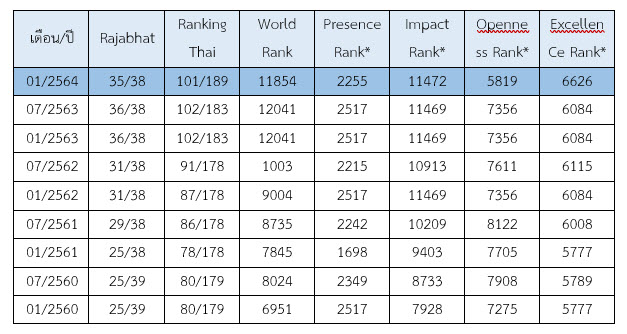 ข้อมูล ณ วันที่ 20 มกราคม 2564